VAN AS NAAR DENEMARKEN EN TERUG NAAR AS :Op 14/8 om 6,30h vertrok Michel naar Zeeland (NL) om dan de kust te volgen en over de afsluitdijk naar Dokkum  verder te rijden naar Oldenburg (D) Itzehoe , Kiel, Flensburg aan de Deense grens .    Het eerste Deense stadje was Abenra  vervolgens  Haderslev , Kolding om dan over de oude brug naar het eiland Fyn met als hoofdstad Odense te rijden . Het eiland ben ik volledig rond gereden en doorkruist , met zijn mooie haventjes  steden en enkele kastelen  de moeite waard .    De terugweg was ongeveer dezelfde tot Schleswig (D) Bremervorde , Bad Essen , Wesel ,Venlo (NL) om aan te komen in As op 25/8 en 2480 km  op de teller. Hier volgen nog enkele foto‘s met uitleg . 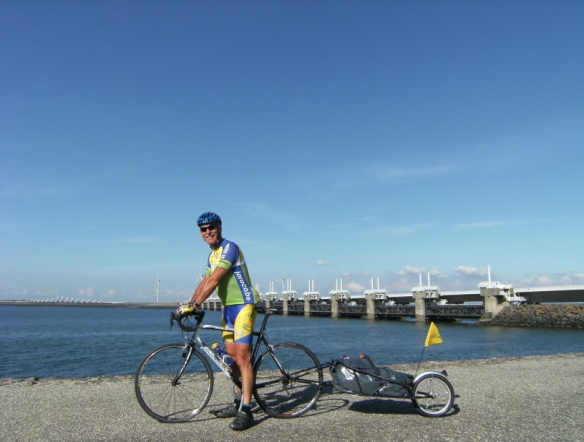       Een haventje in Dokkum in het noorden van NL.              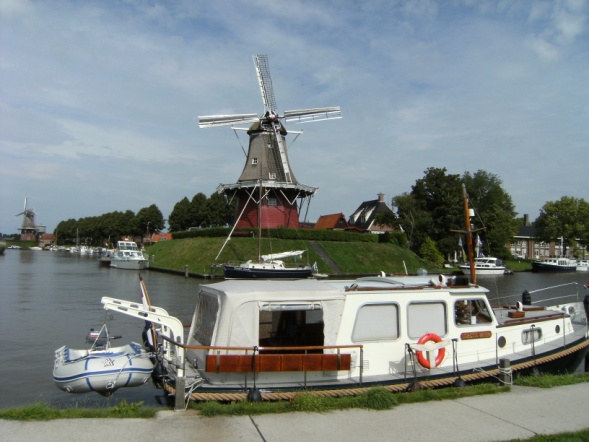 Het sluizencomplex in Bevenland en Ouddorp .  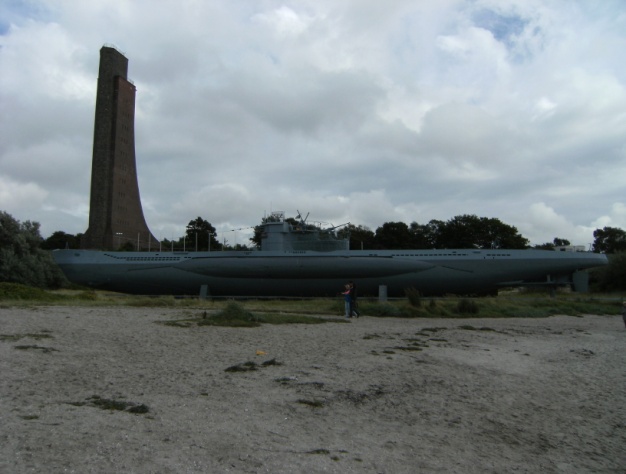 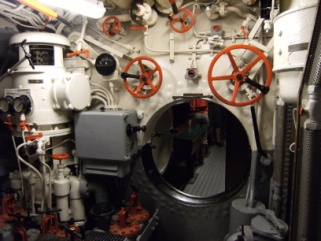 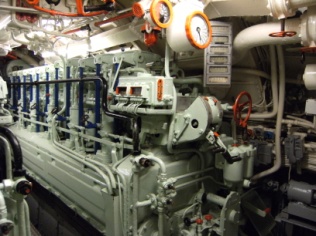 Een Duitse duikboot van de 2de wereldoorlog met op             de achtergrond het enorm oorlogsmonument .             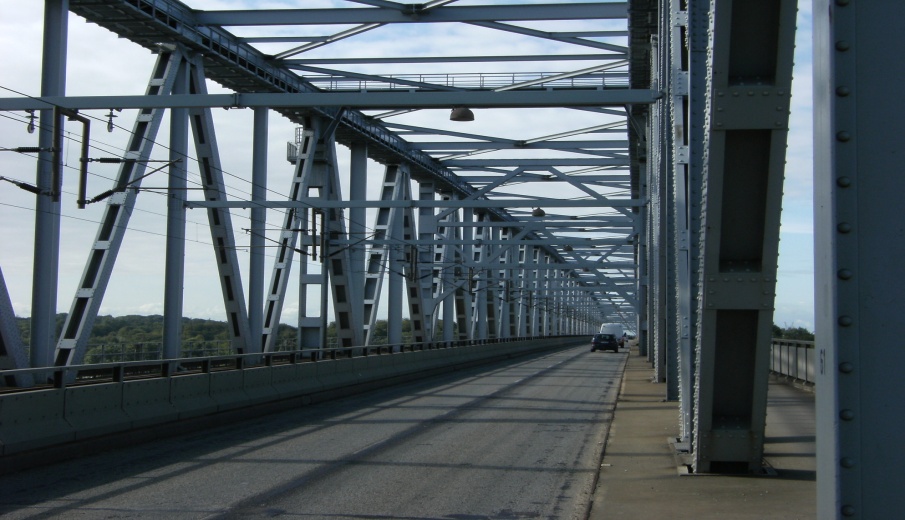 De oude verbindingsbrug van het  vaste land naar het eiland  Fyn .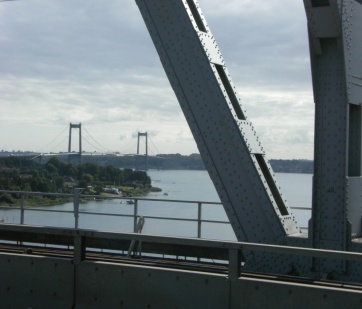 Het oude klooster in het park van Odense .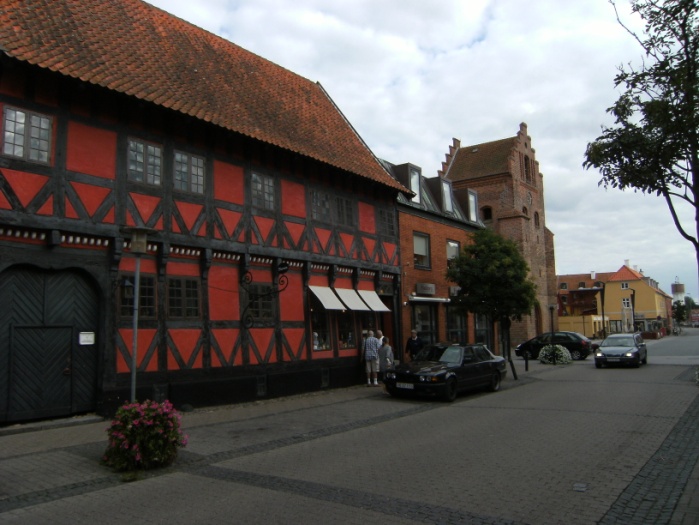 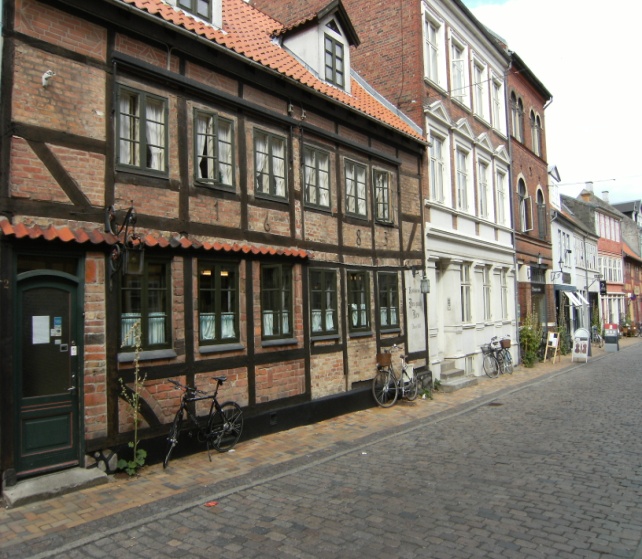 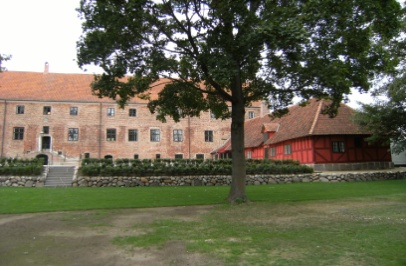  Enkele vakwerkhuizen uit de jaren 1600 in de               oude binnenstad van Odense .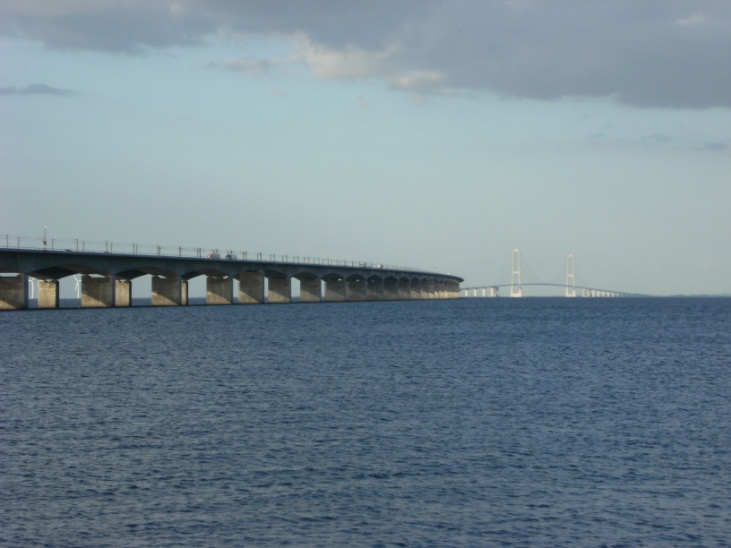 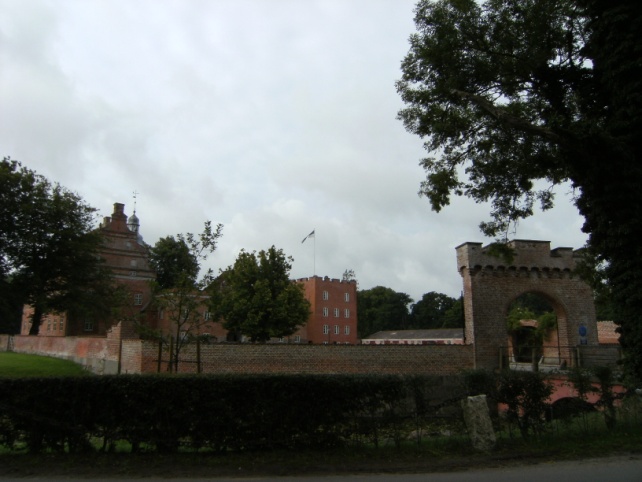 De langste brug 24km door zee in europa .                                    Kasteel  uit de 12 eeuw en nog steeds bewoond                                                                                                                                                          door dezelfde generaties .    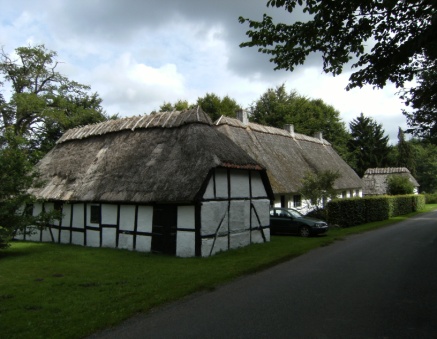 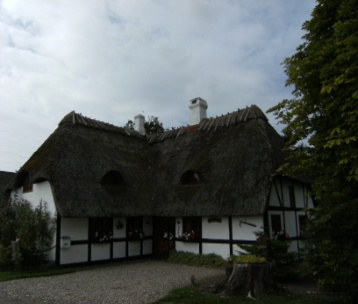 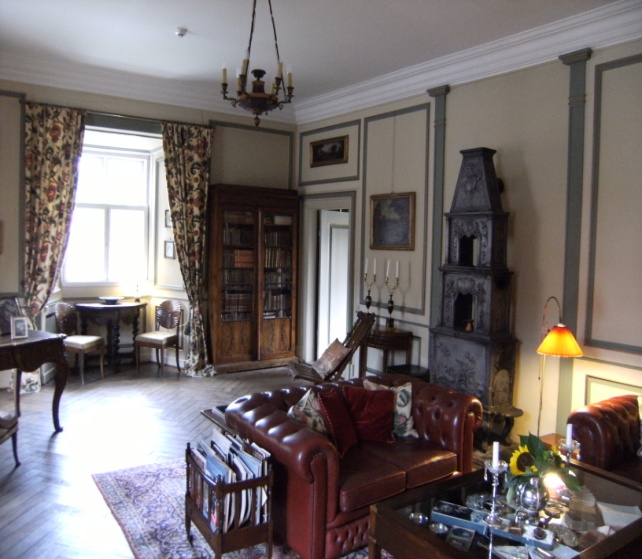 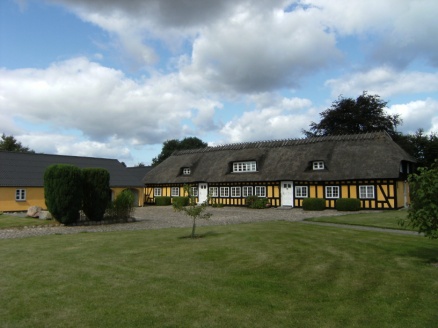 Huizen uit de 17 eeuw landelijk gelegen zeer mooi en goed onderhouden .Het kasteel van Schleswig met zicht op de binnenplaats , en met zeer grote tuin en paardenstal                                                                                        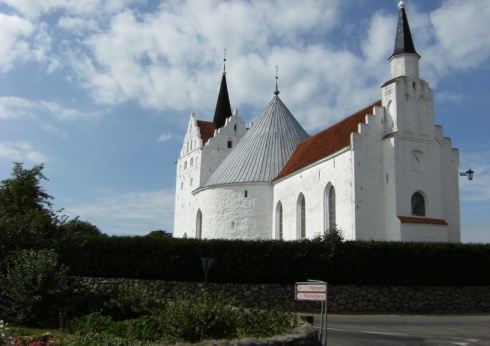 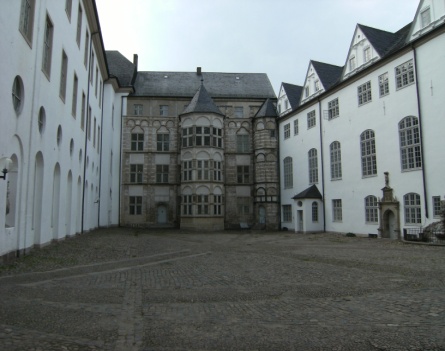 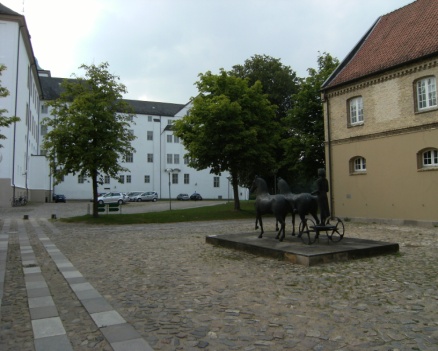 Een  typisch kerkje in Denemarken .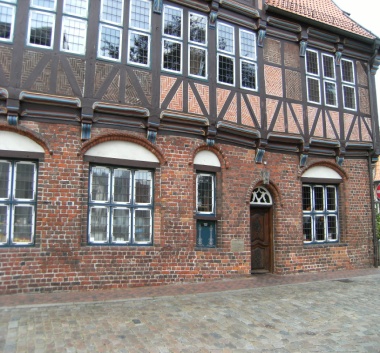 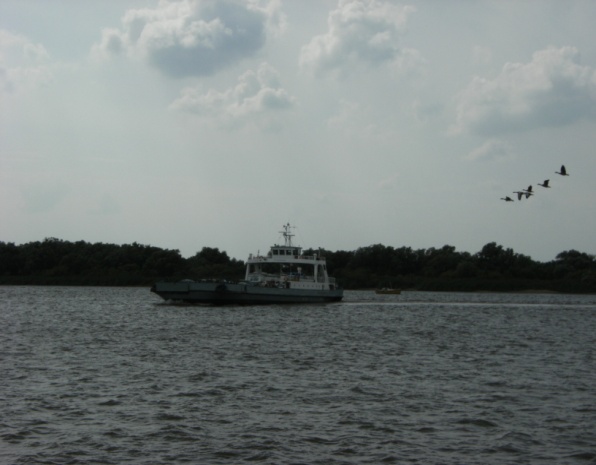 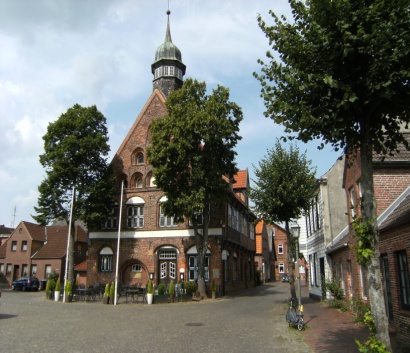 Het raadhuis in het  centrum van Itzehoe in Duitsland .                                                                                                               De overzet op de Elbe +- 30 minuten .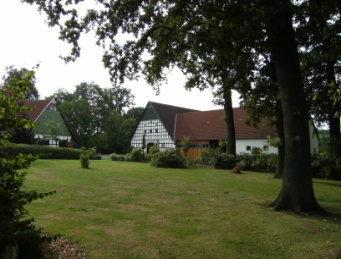 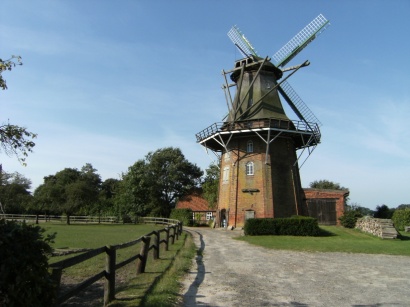 Een tanker op de rivier de Wezer .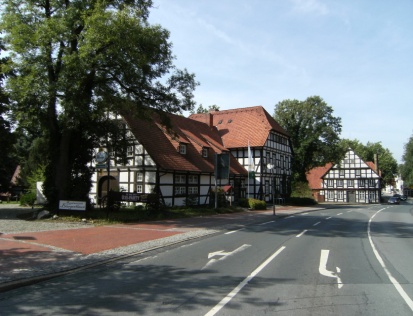 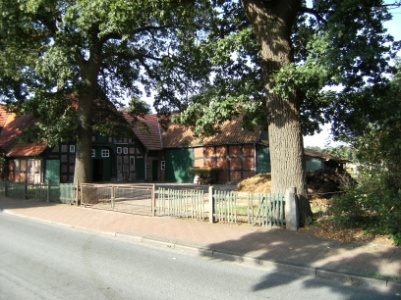 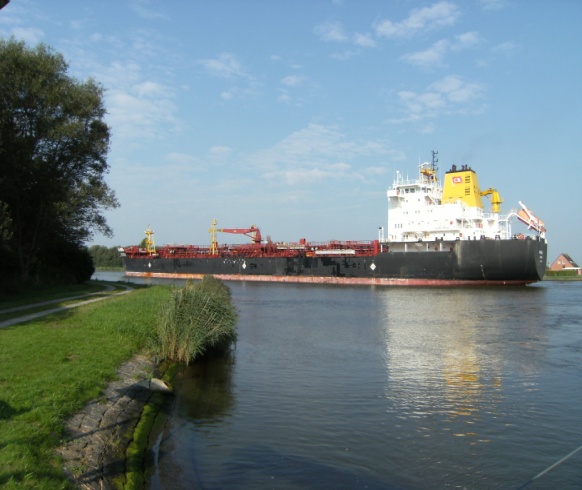               Enkele landelijke foto’s in midden van Duitsland .          Met  dit verslag heb ik een klein stukje kunnen weergeven van mijn tocht naar Denemarken . Ben tijdens de reis gespaard gebleven van pech op 3 platte banden na , ook het weer was gunstig met temperaturen van 15 tot 25gr en 4uur regen op zondag na , als collega’s mij vergezelden naar de thuisweg . Ook een woordje van dank voor Familie en vrienden , het was een mooi  onthaal .                                                          Groetjes , Michel  Ancaer .                                                               